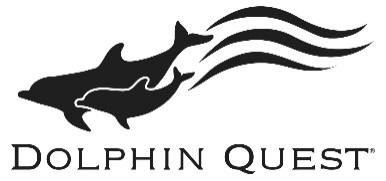 Dolphin Quest Bermuda - Internship ApplicationPlease fill in the following information and rename the file with your full name when saving this document:
Session Preference (please check):*please note due to the ever evolving Covid 19 pandemic, dates are subject to changeInternship Program Preference (please check):I have noted the beginning and ending dates of this program, have checked my college schedule, and understand that I am committing to complete the entire program. I further understand that not completing the commitment will result in an incomplete for the internship. 
Please type your initials here ___________How did you hear about our internship program? Please check all that apply.Full NameStreet AddressCityStateZip Code/Country CodeCountryCitizenshipCell Phone NumberEmailUniversityMajorGraduation Date or Expected Graduation DateDescribe specialized training or certifications (CPR/First Aid), apprenticeships, skills (swimming) and/or extracurricular activities, involvement in organizations (IMATA, AZA) that are relevant.2021 – Session 1 (Tentative) (1/11/21 – 5/2/21)2021 – Session 2 (5/10/21 – 9/3/21)2021 – Session 3 (9/6/2021 – 1/7/22)2022 – Session 1 (1/10/22 – 5/6/22)Marine Mammal Training Internship Level 1Marine Mammal Training Internship Level 2Marine Conservation Education Internship (available for Session 2 only)Reference NamePhone NumberEmailInternet search (Google, Bing, etc.)IMATA – web site or at conferenceParticipation at Dolphin QuestOther organizations (like IMATA)Word of mouthOther (please list details below)